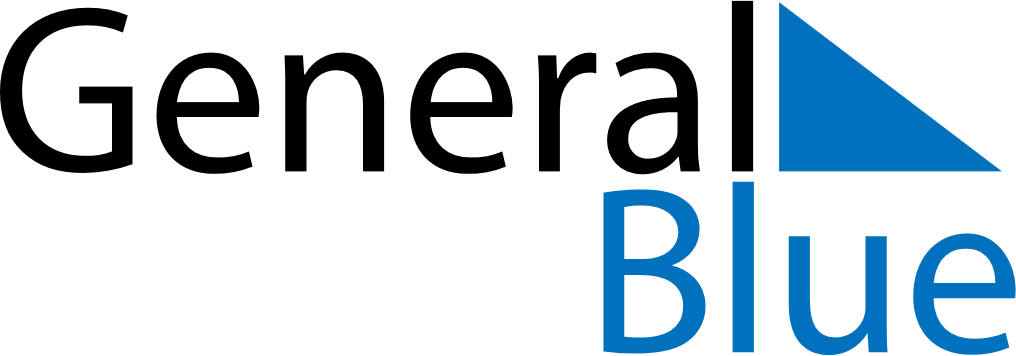 October 2024October 2024October 2024October 2024October 2024October 2024Oakville, Ontario, CanadaOakville, Ontario, CanadaOakville, Ontario, CanadaOakville, Ontario, CanadaOakville, Ontario, CanadaOakville, Ontario, CanadaSunday Monday Tuesday Wednesday Thursday Friday Saturday 1 2 3 4 5 Sunrise: 7:16 AM Sunset: 7:00 PM Daylight: 11 hours and 44 minutes. Sunrise: 7:17 AM Sunset: 6:58 PM Daylight: 11 hours and 41 minutes. Sunrise: 7:18 AM Sunset: 6:56 PM Daylight: 11 hours and 38 minutes. Sunrise: 7:19 AM Sunset: 6:55 PM Daylight: 11 hours and 35 minutes. Sunrise: 7:20 AM Sunset: 6:53 PM Daylight: 11 hours and 32 minutes. 6 7 8 9 10 11 12 Sunrise: 7:22 AM Sunset: 6:51 PM Daylight: 11 hours and 29 minutes. Sunrise: 7:23 AM Sunset: 6:49 PM Daylight: 11 hours and 26 minutes. Sunrise: 7:24 AM Sunset: 6:48 PM Daylight: 11 hours and 23 minutes. Sunrise: 7:25 AM Sunset: 6:46 PM Daylight: 11 hours and 20 minutes. Sunrise: 7:26 AM Sunset: 6:44 PM Daylight: 11 hours and 17 minutes. Sunrise: 7:28 AM Sunset: 6:42 PM Daylight: 11 hours and 14 minutes. Sunrise: 7:29 AM Sunset: 6:41 PM Daylight: 11 hours and 11 minutes. 13 14 15 16 17 18 19 Sunrise: 7:30 AM Sunset: 6:39 PM Daylight: 11 hours and 9 minutes. Sunrise: 7:31 AM Sunset: 6:37 PM Daylight: 11 hours and 6 minutes. Sunrise: 7:32 AM Sunset: 6:36 PM Daylight: 11 hours and 3 minutes. Sunrise: 7:34 AM Sunset: 6:34 PM Daylight: 11 hours and 0 minutes. Sunrise: 7:35 AM Sunset: 6:32 PM Daylight: 10 hours and 57 minutes. Sunrise: 7:36 AM Sunset: 6:31 PM Daylight: 10 hours and 54 minutes. Sunrise: 7:37 AM Sunset: 6:29 PM Daylight: 10 hours and 51 minutes. 20 21 22 23 24 25 26 Sunrise: 7:38 AM Sunset: 6:28 PM Daylight: 10 hours and 49 minutes. Sunrise: 7:40 AM Sunset: 6:26 PM Daylight: 10 hours and 46 minutes. Sunrise: 7:41 AM Sunset: 6:24 PM Daylight: 10 hours and 43 minutes. Sunrise: 7:42 AM Sunset: 6:23 PM Daylight: 10 hours and 40 minutes. Sunrise: 7:43 AM Sunset: 6:21 PM Daylight: 10 hours and 37 minutes. Sunrise: 7:45 AM Sunset: 6:20 PM Daylight: 10 hours and 35 minutes. Sunrise: 7:46 AM Sunset: 6:18 PM Daylight: 10 hours and 32 minutes. 27 28 29 30 31 Sunrise: 7:47 AM Sunset: 6:17 PM Daylight: 10 hours and 29 minutes. Sunrise: 7:49 AM Sunset: 6:15 PM Daylight: 10 hours and 26 minutes. Sunrise: 7:50 AM Sunset: 6:14 PM Daylight: 10 hours and 24 minutes. Sunrise: 7:51 AM Sunset: 6:13 PM Daylight: 10 hours and 21 minutes. Sunrise: 7:52 AM Sunset: 6:11 PM Daylight: 10 hours and 18 minutes. 